Bydgoszcz,  2 października 2023 r.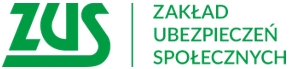 Informacja prasowaNa wnioski 300 plus ZUS czeka tylko do 30 listopadaW ramach „Dobrego Startu” wypłacono już ponad 1,3 mld zł, w województwie kujawsko-pomorskim ponad 70 mln zł. Na wnioski 300 plus ZUS czeka tylko do 30 listopada. Złożenie wniosku po tej dacie będzie możliwe tylko w sytuacji, gdy dziecko powyżej 20. roku życia uzyska orzeczenie o niepełnosprawności po 30 listopada.Zainteresowanie programem „Dobry Start” jest duże. Większość uprawnionych osób złożyła już wniosek i otrzymała świadczenie 300 plus na konto bankowe.- Do tej pory przyjęliśmy niemal 3,2 mln wniosków o świadczenie 300 plus z programu „Dobry Start”. Kwota wypłat przekroczyła ponad 1,3 mld zł. Rodzice i opiekunowie z województwa kujawsko-pomorskiego złożyli 169,6 tys. wniosków o wyprawkę szkolną, a na ich konta trafiło 70,1 mln zł – mówi Krystyna Michałek, regionalny rzecznik prasowy ZUS w województwie kujawsko-pomorskim.Aby otrzymać wsparcie, należy złożyć wniosek. Może to zrobić matka, ojciec, opiekun prawny dziecka lub opiekun faktyczny dziecka (opiekun faktyczny to osoba faktycznie sprawująca opiekę nad dzieckiem, która wystąpiła do sądu opiekuńczego o przysposobienie dziecka). Wniosek 
o świadczenie dla dzieci przebywających w pieczy zastępczej składa rodzic zastępczy, osoba prowadząca rodzinny dom dziecka lub dyrektor placówki opiekuńczo-wychowawczej.Środki z programu „Dobry Start” przysługują na uczniów do 20. roku życia, a jeśli mają orzeczoną niepełnosprawność – to do ukończenia 24. roku życia. 300 zł nie przysługuje na dzieci uczące się 
w zerówkach i dla studentów, nawet jeśli są w wieku uprawniającym do świadczenia.Termin na złożenie wniosku o 300 plus mija 30 listopada Osoby, które jeszcze nie złożyły wniosku o świadczenie 300 plus, mają czas tylko do końca listopada. Złożenie wniosku po tej dacie będzie możliwe jedynie w sytuacji, gdy dziecko powyżej 20. roku życia uzyska orzeczenie o niepełnosprawności po 30 listopada. W innym przypadku, gdy rodzic przeoczy termin i wniosek wyśle później, to niestety nie otrzyma świadczenia. Na rozpatrzenie wniosku złożonego w październiku lub listopadzie, ZUS ma czas do dwóch miesięcy od jego złożenia.Wniosek o 300 plus można złożyć przez Platformę Usług Elektronicznych  ZUS, aplikację mobilną mZUS, bankowość elektroniczną lub portal Emp@tia. Decyzje i wszelkie zawiadomienia są przekazywane w formie elektronicznej.Krystyna Michałekregionalny rzecznik prasowy ZUSw województwie kujawsko-pomorskim